Visual design CEC Stage 6 HSC – assessment scheduleTable 1 – visual design CEC Stage 6 HSC sample assessment scheduleOutcomesTable 2 – Visual Design CEC Stage 6 Syllabus outcomesVisual Design CEC Stage 6 Syllabus © NSW Education Standards Authority (NESA) for and on behalf of the Crown in right of the State of New South Wales, 2000.ReferencesThis resource contains NSW Curriculum and syllabus content. The NSW Curriculum is developed by the NSW Education Standards Authority. This content is prepared by NESA for and on behalf of the Crown in right of the State of New South Wales. The material is protected by Crown copyright.Please refer to the NESA Copyright Disclaimer for more information https://educationstandards.nsw.edu.au/wps/portal/nesa/mini-footer/copyright.NESA holds the only official and up-to-date versions of the NSW Curriculum and syllabus documents. Please visit the NSW Education Standards Authority (NESA) website https://educationstandards.nsw.edu.au/ and the NSW Curriculum website https://curriculum.nsw.edu.au/home.Visual Design CEC Stage 6 Syllabus © NSW Education Standards Authority (NESA) for and on behalf of the Crown in right of the State of New South Wales, 2000.© State of New South Wales (Department of Education), 2023The copyright material published in this resource is subject to the Copyright Act 1968 (Cth) and is owned by the NSW Department of Education or, where indicated, by a party other than the NSW Department of Education (third-party material).Copyright material available in this resource and owned by the NSW Department of Education is licensed under a Creative Commons Attribution 4.0 International (CC BY 4.0) license.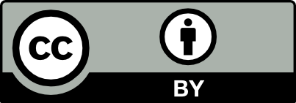 This license allows you to share and adapt the material for any purpose, even commercially.Attribution should be given to © State of New South Wales (Department of Education), 2023.Material in this resource not available under a Creative Commons license:the NSW Department of Education logo, other logos and trademark-protected materialmaterial owned by a third party that has been reproduced with permission. You will need to obtain permission from the third party to reuse its material.Links to third-party material and websitesPlease note that the provided (reading/viewing material/list/links/texts) are a suggestion only and implies no endorsement, by the New South Wales Department of Education, of any author, publisher, or book title. School principals and teachers are best placed to assess the suitability of resources that would complement the curriculum and reflect the needs and interests of their students.If you use the links provided in this document to access a third-party's website, you acknowledge that the terms of use, including license terms set out on the third-party's website apply to the use which may be made of the materials on that third-party website or where permitted by the Copyright Act 1968 (Cth). The department accepts no responsibility for content on third-party websites.TopicTaskWeightDue dateOutcomes‘Branding’ModuleGD 1: Publications and information Students are to create a logo, web banner and a publication(s). They start from the design brief, sketching and conceptualising to digitalising their designs using the Adobe Suite including Photoshop, Illustrator and InDesign.25% designing and makingTerm 1Week 3DM2, DM3, DM4‘Wrap it up’Module:Product designPD1: PackagingStudents create a series of digital graphic designs using Adobe suite including Photoshop, Illustrator and InDesign.The designs are placed on products to sell to their target audience.Students then create a presentation on product designers' practice.35%Part 1 – 20% designing and makingPart 2 – 15% critical and historical studiesTerm 2Week 6Part 1 – DM1, DM3, DM5Part 2 – CH1, CH3, CH5‘The designer’Individual projectGeneral GMStudents develop their final works for a school showcase exhibition. They are to independently investigate their visual design practice.The student’s design process diary and case study activities are used to assess critical and historical outcomes.40%Part 1 – 25% designing and makingPart 2 –15% critical and historical studiesTerm 3Week 6Part 1 – DM1, DM5, DM6Part 2 – CH2, CH4OutcomesA student:DM1generates a characteristic style that is increasingly self-reflective in their design practice.DM2explores concepts of artist/designer, kinds of designed works, interpretations of the world and audience/consumer response in their making of designed works.DM3investigates different points of view in the making of designed works.DM4generates images and ideas as representations/simulations.DM5develops different techniques suited to artistic and design intentions in the making of a range of works.DM6takes into account issues of Work Health and Safety in the making of a range of works.CH1generates in their critical and historical practice ways to interpret and explain design.CH2investigates the roles and relationships among the concepts of artist/designer, work, world and audience/consumer in critical and historical investigations.CH3distinguishes between different points of view using frames in their critical and historical investigations.CH4explores ways in which histories, narratives and other accounts can be built to explain practices and interests in the fields design.